COLEGIO EMILIA RIQUELMEGUIA DE APRENDIZAJE EN CASAACTIVIDAD VIRTUAL SEMANA DEL 13 AL 16 DE OCTUBRECOLEGIO EMILIA RIQUELMEGUIA DE APRENDIZAJE EN CASAACTIVIDAD VIRTUAL SEMANA DEL 13 AL 16 DE OCTUBRECOLEGIO EMILIA RIQUELMEGUIA DE APRENDIZAJE EN CASAACTIVIDAD VIRTUAL SEMANA DEL 13 AL 16 DE OCTUBRE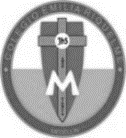 Asignatura: Edu. ArtísticaGrado:   6°Docente: Hermana EsperanzaDocente: Hermana EsperanzaMartes, 13 de Octubre del 2020   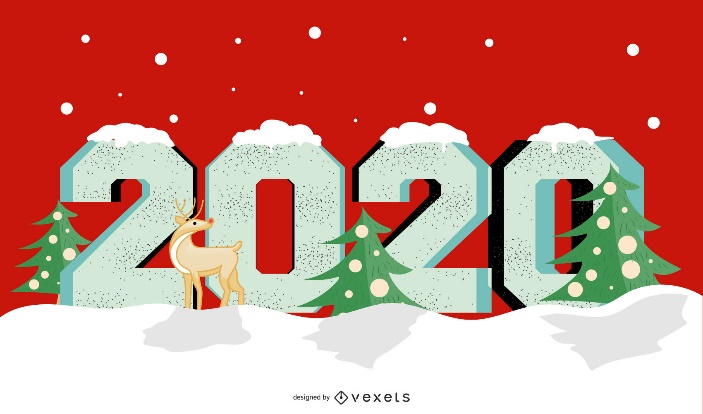 Realizar una manualidad navideña para la mesa del comedor. Utiliza materiales reciclables o a tu gusto. En las siguientes páginas puedes encontrar ideas: https://www.fiestaideasclub.com/manualidades-para-navidad/ https://novocom.top/view/8e3733-45-ideas-de-manualidades-para-navidad/ https://www.pinterest.es/pin/478577897906041079/ la actividad se realizará durante estas dos semanas para que tengan el tiempo necesario y puedan entregar un excelente trabajo. Las siguientes son las fechas de entrega:Primer Entrega: Semana del 13 al 16 de Octubre: Avance de la manualidad. Evidencia fotográfica. Segunda Entrega: Semana del 19 al 23 de Octubre: Enviar evidencia fotográfica de la manualidad ya finalizada ubicada en el comedor de tu casa. Nota: Recuerda enviarme la evidencia fotográfica a mi correo.Cualquier duda o inquietud referente al trabajo, escribirme inmediatamente a mi correo esvesilva@gmail.com  yo estaré atenta y responderé sus dudas como lo he realizado hasta este momento.Bendiciones. Hermana EsperanzaMartes, 13 de Octubre del 2020   Realizar una manualidad navideña para la mesa del comedor. Utiliza materiales reciclables o a tu gusto. En las siguientes páginas puedes encontrar ideas: https://www.fiestaideasclub.com/manualidades-para-navidad/ https://novocom.top/view/8e3733-45-ideas-de-manualidades-para-navidad/ https://www.pinterest.es/pin/478577897906041079/ la actividad se realizará durante estas dos semanas para que tengan el tiempo necesario y puedan entregar un excelente trabajo. Las siguientes son las fechas de entrega:Primer Entrega: Semana del 13 al 16 de Octubre: Avance de la manualidad. Evidencia fotográfica. Segunda Entrega: Semana del 19 al 23 de Octubre: Enviar evidencia fotográfica de la manualidad ya finalizada ubicada en el comedor de tu casa. Nota: Recuerda enviarme la evidencia fotográfica a mi correo.Cualquier duda o inquietud referente al trabajo, escribirme inmediatamente a mi correo esvesilva@gmail.com  yo estaré atenta y responderé sus dudas como lo he realizado hasta este momento.Bendiciones. Hermana EsperanzaMartes, 13 de Octubre del 2020   Realizar una manualidad navideña para la mesa del comedor. Utiliza materiales reciclables o a tu gusto. En las siguientes páginas puedes encontrar ideas: https://www.fiestaideasclub.com/manualidades-para-navidad/ https://novocom.top/view/8e3733-45-ideas-de-manualidades-para-navidad/ https://www.pinterest.es/pin/478577897906041079/ la actividad se realizará durante estas dos semanas para que tengan el tiempo necesario y puedan entregar un excelente trabajo. Las siguientes son las fechas de entrega:Primer Entrega: Semana del 13 al 16 de Octubre: Avance de la manualidad. Evidencia fotográfica. Segunda Entrega: Semana del 19 al 23 de Octubre: Enviar evidencia fotográfica de la manualidad ya finalizada ubicada en el comedor de tu casa. Nota: Recuerda enviarme la evidencia fotográfica a mi correo.Cualquier duda o inquietud referente al trabajo, escribirme inmediatamente a mi correo esvesilva@gmail.com  yo estaré atenta y responderé sus dudas como lo he realizado hasta este momento.Bendiciones. Hermana EsperanzaMartes, 13 de Octubre del 2020   Realizar una manualidad navideña para la mesa del comedor. Utiliza materiales reciclables o a tu gusto. En las siguientes páginas puedes encontrar ideas: https://www.fiestaideasclub.com/manualidades-para-navidad/ https://novocom.top/view/8e3733-45-ideas-de-manualidades-para-navidad/ https://www.pinterest.es/pin/478577897906041079/ la actividad se realizará durante estas dos semanas para que tengan el tiempo necesario y puedan entregar un excelente trabajo. Las siguientes son las fechas de entrega:Primer Entrega: Semana del 13 al 16 de Octubre: Avance de la manualidad. Evidencia fotográfica. Segunda Entrega: Semana del 19 al 23 de Octubre: Enviar evidencia fotográfica de la manualidad ya finalizada ubicada en el comedor de tu casa. Nota: Recuerda enviarme la evidencia fotográfica a mi correo.Cualquier duda o inquietud referente al trabajo, escribirme inmediatamente a mi correo esvesilva@gmail.com  yo estaré atenta y responderé sus dudas como lo he realizado hasta este momento.Bendiciones. Hermana Esperanza